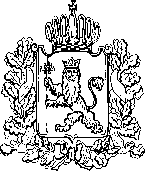 АДМИНИСТРАЦИЯ ВЛАДИМИРСКОЙ ОБЛАСТИПРАВЛЕНИЕ ДЕПАРТАМЕНТА ЦЕН И ТАРИФОВПОСТАНОВЛЕНИЕ01.12.2016						                                      № 41/35О внесении изменений в постановлениедепартамента цен и тарифов администрации Владимирской области от 25.11.2015 № 47/80 «Отарифах на тепловую энергию»В соответствии с Федеральным законом от 27.07.2010 № 190-ФЗ «О теплоснабжении», постановлением Правительства Российской Федерации от 22.10.2012 № 1075 «О ценообразовании в сфере теплоснабжения», Методическими указаниями по расчету регулируемых цен (тарифов) в сфере теплоснабжения, утвержденными приказом Федеральной службы по тарифам от 13.06.2013 № 760-э,департамент цен и тарифов администрации Владимирской области п о с т а н о в л я е т:  1. Внести изменения в постановление департамента цен и тарифов администрации Владимирской области от 25.11.2015 № 47/80«О тарифах на тепловую энергию», изложив приложение № 1 к постановлению в следующей редакции согласно приложению.2. Указанные в пункте 1 настоящего постановления изменения вступают в силу с 01 января 2017 года.3. Настоящее постановление подлежит официальному опубликованию в средствах массовой информации.Председатель правлениядепартамента цен и тарифовадминистрации Владимирской области                                               Р.Н. СорокинТарифы на тепловую энергию (мощность), поставляемую потребителям(НДС не облагается)Приложениек постановлению департаментацен и тарифов администрацииВладимирской областиот 01.12.2016 № 41/35№ п/пНаименование регулируемой организацииВид тарифаГодВода1.ООО «Кирпичный завод», г. Гусь-ХрустальныйДля потребителей, в случае отсутствия дифференциации тарифов по схеме подключенияДля потребителей, в случае отсутствия дифференциации тарифов по схеме подключенияДля потребителей, в случае отсутствия дифференциации тарифов по схеме подключения1.ООО «Кирпичный завод», г. Гусь-Хрустальныйодноставочный
руб./Гкал01.12.2015-31.12.20151923,701.ООО «Кирпичный завод», г. Гусь-Хрустальныйодноставочный
руб./Гкал01.01.2016-30.06.20161923,701.ООО «Кирпичный завод», г. Гусь-Хрустальныйодноставочный
руб./Гкал01.07.2016-31.12.20162017,481.ООО «Кирпичный завод», г. Гусь-Хрустальныйодноставочный
руб./Гкал01.01.2017-30.06.20172017,481.ООО «Кирпичный завод», г. Гусь-Хрустальныйодноставочный
руб./Гкал01.07.2017-31.12.20172164,201.ООО «Кирпичный завод», г. Гусь-Хрустальныйодноставочный
руб./Гкал01.01.2018-30.06.20182164,201.ООО «Кирпичный завод», г. Гусь-Хрустальныйодноставочный
руб./Гкал01.07.2018-31.12.20182239,88